E.P.I.C  ALGERIE POSTE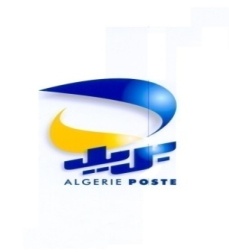 DIRECTION DE L’UNITE POSTALE DE LA WILAYA DE M’SILAAVIS DE CONSULTATION OUVERTE(AVEC EXIGENCE DE CAPACITES MINIMALES) N°12/2017La direction de l’unité postale de la wilaya de M’SILA, lance une consultation ouverte avec exigence de capacités minimales pour laréhabilitation du bureau de poste type R4 DEHAHNA.Le présent avis s'adresse à toutes les entreprises ou groupements d'entreprises qualifies en bâtiment catégorie (02) et plus,Les entreprises peuvent retirer le cahier des charges auprès du siège de la direction de l’unité postale de M’sila –cité administratif) contre présentation d’un reçu de paiement par virement au compte courant postal (CCP) N° 38 09 78 Clé 12ouvert auprès d’Algérie poste, de la somme de Trois  mille dinars (3000 DA).Le contenu de l’offre est mentionné sur le cahier des charges : A) Un dossier de candidature présenté dans une enveloppe fermée portant la mention  « DOSSIER  DE CANDIDATURE»B)Une offre technique présentée dans une enveloppe fermée portant la mention« OFFRE TECHNIQUE »C) Une offre financière présentée dans une enveloppe fermée portant la mention« OFFRE FINANCIERE »Chaque pli contiendra Trois (03) enveloppes intérieures séparées, l’une portant la mention :« Dossier de candidature », «offre technique» et l’autre« offre financière » cachetées et anonymes. Les offres devront être déposées auprès du : Siège de la Direction Unité Postale de la Wilaya de M’silaL’enveloppe extérieure devra porter uniquement :DIRECTION DE L’UNITE POSTALE DE LA WILAYA DE M’SILACONSULTATION OUVERTE    N°12/2017   AYANT POUR OBJET :« Travaux de réhabilitation du : Bureau de poste type R4 DJEBEL ZIREG « A n’ouvrir que par la commission d’ouverture des plis et d’évaluation des offres »La date de dépôt des offres est fixée de 21 jours à compter de la datede la parution du présent avisdans le site web d’Algérie Posteau  plus tard à12H00. L’ouverture des offres techniques et financières est fixée le jour correspondant à la date de dépôt des offres à 14H00 heures Les soumissionnaires peuvent assister à l’ouverture des plis, le présent avis tient lieu de convocationLes soumissionnaires resteront engages par leurs offres pendant une durée de 90 jours, à compter de la date limite de dépôt des offres.M’sila  le:22/05/2017	La DirectriceMme AOUICHA KhokhaPROJET     BET REHABILITATION DU BUREAU DE POSTE TYPE R4 DJEBEL ZIREGBEN NAOUI 